Öffnungszeiten Vereinsheim 2018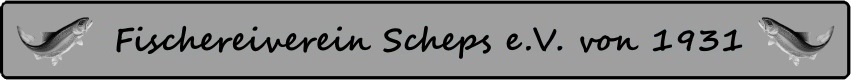 Fischereiverein Scheps e.V. von 1931Liebe Anglerinnen, liebe Angler!An folgenden Abenden jeweils ab 19.30 Uhr stehen wirfür Eure Vereinsangelegenheiten zur Verfügung.Termine:Dienstag		03.04. 2018	19.30 Uhr Auch AalkorbkartenausgabeMontag		16.04. 2018	19.30 Uhr Auch AalkorbkartenausgabeMittwoch		02.05.2018	19:30 UhrMontag		04.06.2018	19:30 UhrMontag		02.07.2018	19:30 UhrMontag		06.08.2018	19:30 UhrMontag		03.09.2018	19:30 UhrMontag		01.10.2018	19:30 UhrMontag		12.11.2018	19:30 UhrIn dringenden Fällen nach tel. Vereinbarung unter 04405/5878beim 1. Vorsitzenden Adolf Klöver. Anrufe ab 19.00 Uhr möglich.Adolf Klöver 1. Vorsitzender